За окном декабрь, а значит, пришла пора подводить  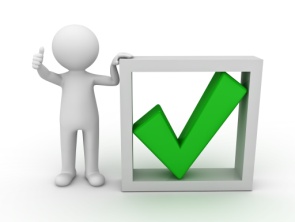 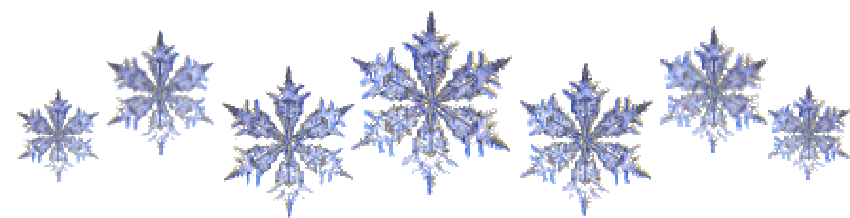 итоги работы за квартал…В октябре месяце из 94 работников центра  прошли  курсы  повышения квалификации и получили удостоверение  63 социальных работника  по  программе «Приемы  оказания первой помощи до оказания медицинской помощи» в  АНО ДПО «Учебный центр  «РАЗВИТИЕ». Три сотрудника  Центра  получили   сертификаты ООО «Русский – Регистр -   Уральское Качество»  после прохождения курсов «Разъяснение  требований и порядка проведения внутренних аудитов СМК и СМ СО  в учреждениях».В целях реализации  Плана мероприятий Министерства социальной политики Свердловской области,  утвержденного приказом Министерства социальной политики Свердловской области от 10.04.2015 № 157, направленного на совершенствование системы социальной защиты населения в Свердловской области  на 2015 год, сотрудники учреждения и получатели социальных услуг приняли активное участие  в 10 конкурсах. В окружном смотре-конкурсе «Модернизация и инновационные технологии социального обслуживания учреждений социального обслуживания Свердловской области»  были представлены 13 методических работ (4 методические работы от учреждений и 9 от специалистов). Отмечена методическая работа заведующего отделением ОПБД ГАУ «КЦСОН г. Кушвы». Микрюковой Т.С. и представлена на областной уровень. В окружном этапе областного фестиваля клубного движения «Под знаменем Победы!»,  приняли участие 9 учреждений округа, 38 человек. В номинации «Декоративно-прикладное творчество»  победителями  по округу стали  клиенты: нашего учреждения  Л.Е. Перминова, Р.Г. Хасбиуллин. Данные работы  были выдвинуты на областной этап. 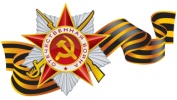 В окружном этапе областного конкурса на «Лучшее освещение деятельности центра в СМИ»,  приняли участие  9 учреждений округа. На окружном этапе победителем в номинации «Лучший видеосюжет о работе ЦСОН» стал наш Центр.  Наша работа была  выдвинута на областной уровень.В соответствии с  Постановлением  РЭК СО   от 18 ноября 2015 г. N 162-ПК  «Об утверждении предельных тарифов на социальные услуги на основании  подушевых  нормативов  финансирования  социальных услуг в Свердловской области, предоставляемые организациями социального обслуживания, находящимися в ведении Свердловской области» проведена  разъяснительная  работа с получателями социальных услуг. Снятых с обслуживания по причине повышения тарифов на социальные услуги не имеется.В преддверии Нового года Центр посетила   первый заместитель Министра социальной политики Свердловской области  Лайковская  Елена  Эдуардовна. На встрече с сотрудниками были представлены   основные итоги  работы Министерства социальной политики, планы дальнейшего  развития в период кризиса. Елена Эдуардовна озвучила, что приоритетным направлением работы является выполнение установленных показателей «дорожной карты». Довела до присутствующих  информацию  о проведении работ по оптимизации учреждений социального обслуживания. В ходе встречи  сотрудники учреждения задали интересующие вопросы заместителю министра. Встреча прошла на позитиве, и каждая сторона осталась довольной проведенным мероприятием.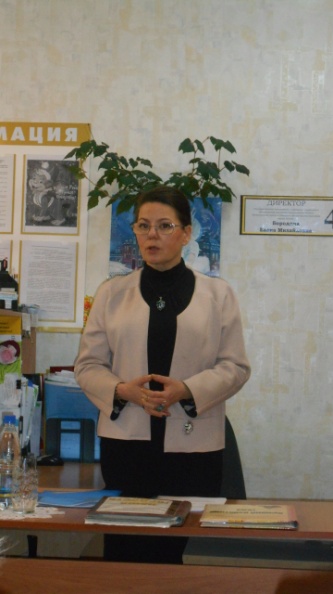 